2021
Бюллетень № 5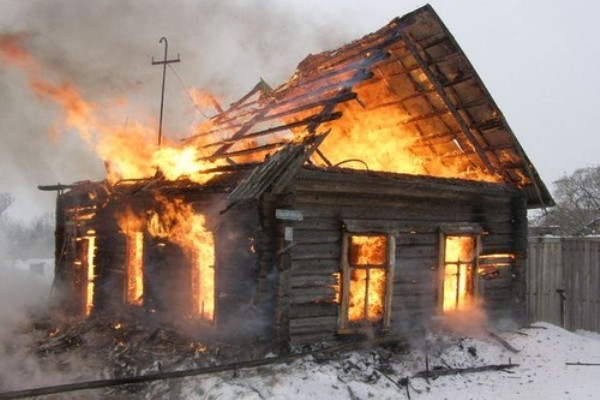 Внимание «ПОЖАР»!
На территории Пермского района, за период с 01.01 по 07.06.2021г. произошло 289(двести восемдеят девять) пожаров!  Погибли 12 (двенадцать) человек! Пять пострадали.  Наряду с огромным материальным ущербом огонь забирает человеческие жизни, особую боль вызывает гибель детей! В ночь с 06 на 07 июня в п. Юго-Камский произошел пожар в  четырех квартирном, двухэтажном, одноподъездном, кирпичном жилом доме . Погибли четыре человека, трое из них – дети!Уважаемые жители Пермского района! 
Соблюдайте правила пожарной безопасности! Не отавляйте детей без присмотра!Телефоны единой дежурно-диспетчерской службы   294-67-72,    294-67-73